Директор МБОУ ДОД «ДДТ»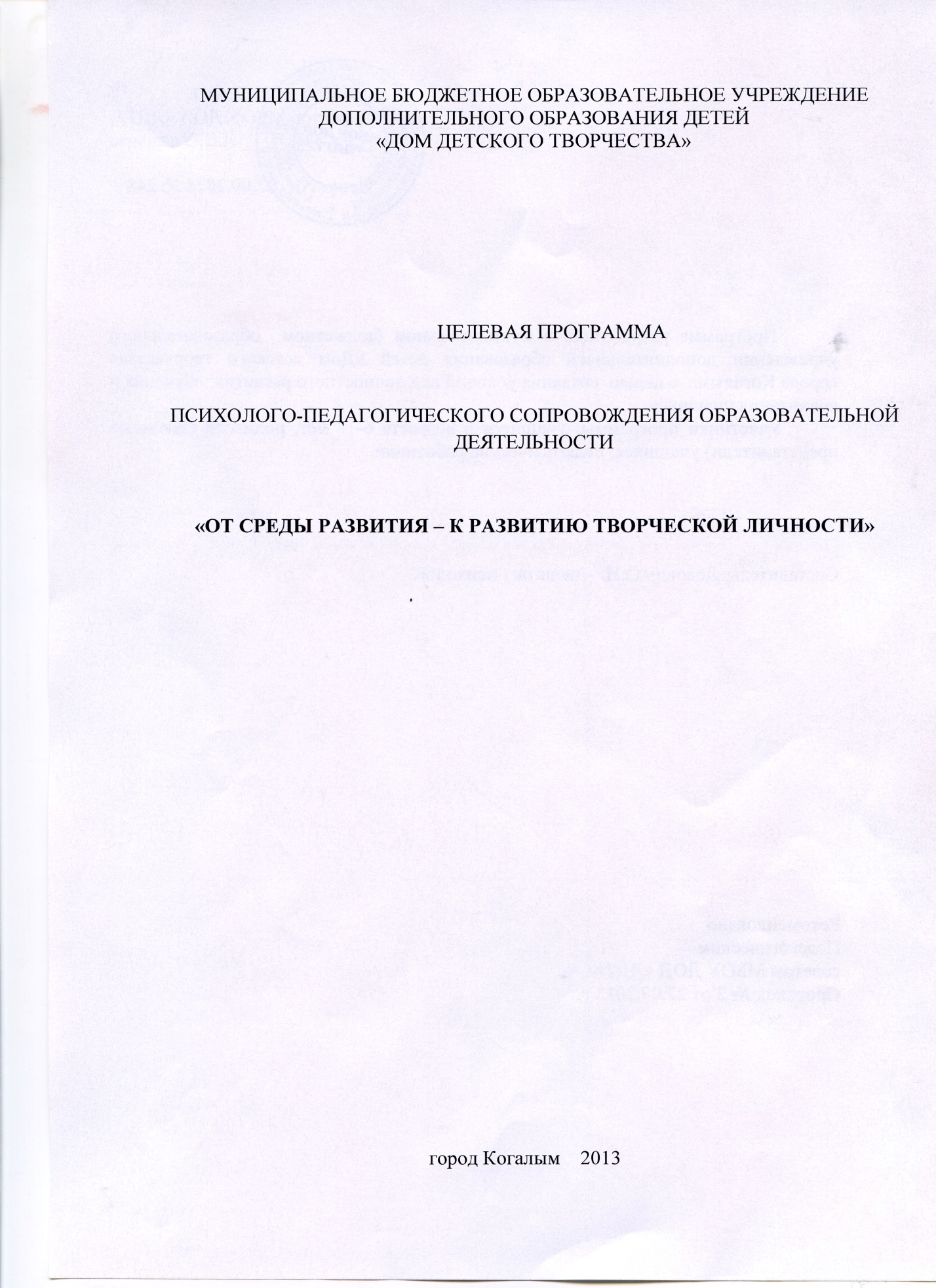 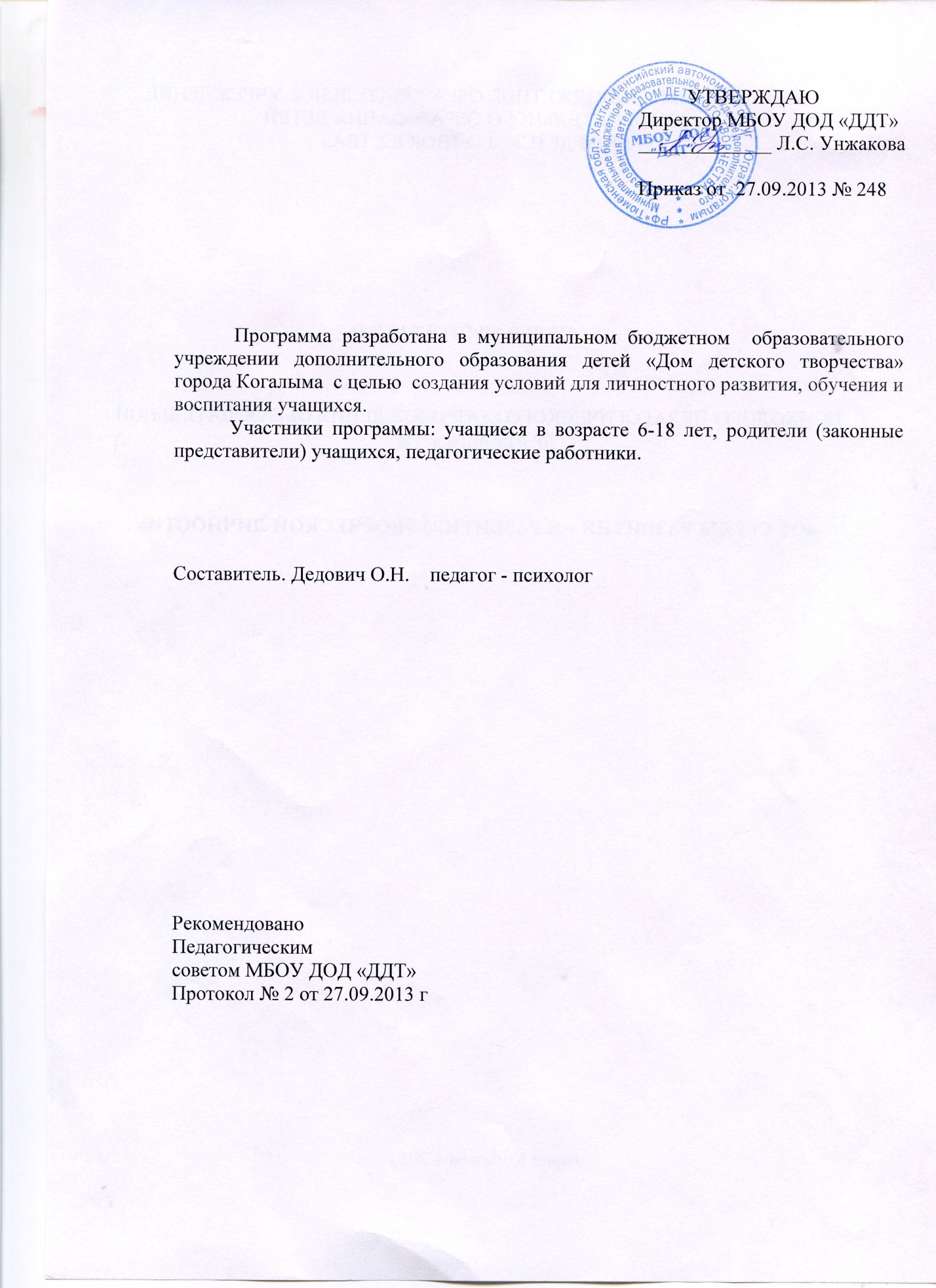 ПАСПОРТ ПРОГРАММЫПОЯСНИТЕЛЬНАЯ   ЗАПИСКА.        Качественные изменения содержания образования, происходящие в России,  включают  и изменения взгляда на личность человека, рассматриваемую с позиции культурно-исторической педагогики развития.  В системе образования России складывается особая культура поддержки и помощи ребенку в учебно-воспитательном процессе – психолого-педагогическое сопровождение. Концепция модернизации Российского образования определяет приоритетные задачи, решение которых требует построение адекватной системы психолого-педагогического сопровождения. Перед педагогическим коллективом учреждения стоит задача объединения усилий педагогов и психолога для оказания поддержки и  помощи ребенку в решении задач развития, обучения, воспитания социализации.    Приоритетным направлением новых образовательных стандартов является реализация развивающего потенциала дополнительного образования, актуальной задачей становится обеспечения развития универсальных учебных действий как собственно психологической составляющей ядра образования. Изменение педагогического образования и превращает его по существу в образование психолого-педагогическое, означает необходимость такого содержания, которое позволит осуществлять в процессе своей профессиональной деятельности обучение, ориентировано на развитие учащихся, учет их особенностей  и всестороннее раскрытие их интеллектуального и личностного потенциала.  Перед педагогическим коллективом  стоит задача объединения усилий педагогов и психолога для оказания поддержки и помощи ребенку в решении задач развития, обучения, воспитания, социализации. Наиболее важными аспектами психологического сопровождения образовательного процесса  являются: учет интересов ребенка;добровольность посещаемости занятий;индивидуальный подход к каждому;учет психологических особенностей; вариативность образовательных программ.    Программа психолого-педагогического сопровождения определяет точное место  формам и видам приложения психологических  знаний в  содержании и организации среды образовательного учреждения, что делает обязательной, конкретной и измеримой деятельность педагога-психолога как полноценного участника образовательного процесса.    Работа педагога-психолога является необходимым элементом системы управления образовательным процессом учреждения, поскольку результаты его деятельности предполагают оценку качества обучения в учреждении по ряду обязательных критериев. Введение указанных критериев определяет весь процесс модернизации психолого-педагогической подготовки участников образовательного процесса.                  ЦЕЛЬ ПСИХОЛОГИЧЕСКОГО СОПРОВОЖДЕНИЯ: создание социально-психологических условий для развития  личности  учащихся  и их успешного  обучения.         ОБЪЕКТ СОПРОВОЖДЕНИЯ:образовательный процесс ( учебно-воспитательный процесс), предметом деятельности являются ситуации развития ребенка как система отношений ребенка: с миром, окружающими ( взрослыми и сверстниками), с самим собой.                ПСИХОЛОГО-ПЕДАГОГИЧЕСКОЕ СОПРОВОЖДЕНИЕ                                       РАЗВИТИЯ   РЕБЕНКА:может рассматриваться как сопровождение отношений: их развитие, коррекция, восстановление.                             ЗАДАЧИ ПСИХОЛОГО-ПЕДАГОГИЧЕСКОГО    	    СОПРОВОЖДЕНИЯ:содействие полноценному личностному и интеллектуальному развитию воспитанников;профилактика и оказание помощи в решении конкретных психологических проблем;изучение динамики развития познавательных, мотивационных и личностных характеристик участников образовательного процесса;содействие гармонизации социально-психологического климата в учреждении;содействие развитию готовности учащихся к жизненному и профессиональному самоопределению;развитие психолого-педагогической компетентности учащихся, родителей, педагогов; развитие научно-исследовательских навыков и творческих способностей одарённых детей;поддержки и развития способных, талантливых детей, направленная на поэтапное решение проблем их образования и воспитания; психологическая, педагогическая и социальная поддержка одаренных детей.Срок реализации программы –  пять лет.Программа демонстрирует, что психолог имеет ясные представления о том, «что делать?» (специфику профессиональных задач), «каким образом?» (уровень технологической оснащенности), «на каких основаниях?» (система базовых теоретических представлений) и «ради чего?» (система исходных профессиональных ценностей); подтверждает компетентность психолога, делает его работу «прозрачной» для руководителя учреждения и заинтересованных коллег.                                ЗАДАЧИ  ПСИХОЛОГО-ПЕДАГОГИЧЕСКОГО                                                   СОПРОВОЖДЕНИЯ по годам обучения:   1 год обучения: обеспечение адаптации в объединении, повышение заинтересованности учащихся в учебной деятельности, развитие познавательной и учебной мотивации, развитие самостоятельности и самоорганизации; поддержка в формирования желания и « умения учиться», развитие творческих способностей, профилактика ЗОЖ.2 – 3 год обучения: поддержка в решении задач личностного и ценностно-смыслового  самоопределения и саморазвитии, помощь в решении личностных проблем и проблем социализации, формирования жизненных навыков, профилактика стрессовых ситуаций, помощь в построении  конструктивных отношений с педагогами, родителями и  сверстниками, профилактика девиантного поведения, наркозависимости, профилактика ЗОЖ.4 – 5 год обучения: помощь в профильной ориентации и профессиональном самоопределении, поддержка  в решении экзистенциальных проблем ( самопознание, поиск смысла жизни, достижение личностной идентичности), способности к целеполаганию, развитие психосоциальной компетенции, профилактика девиантного поведения, наркозависимости, профилактика ЗОЖ.      При этом особое внимание уделяется переходным этапам в развитии и образования детей, что предполагает выделение уровней сопровождения.УРОВНИ СОПРОВОЖДЕНИЯ:Уровень объединения: На данном уровне ведущую роль играет педагог объединения и педагог-психолог, обеспечивающие необходимую  психолого-педагогическую поддержку ребенку в решении задач обучения, воспитания и развития. Основная цель их деятельности на данном этапе – развитие самостоятельности в решении проблемных ситуаций, предотвращение дезадаптации ребенка, возникновение острых проблемных ситуаций.Уровень учреждения: На данном уровне ведется работа педагогам-психологам, педагогами выявляющими проблемы в развитии детей  и оказывающими первичную  помощь в преодолении трудностей в обучении, взаимодействии с педагогами, родителями, сверстниками. На данном уровне реализуются профилактические программы, осуществляется экспертная, консультативная, профилактическая работа с педагогами, обучающимися, родителями.  Виды (направления) работы по психолого-педагогическому сопровождению:профилактика,диагностика ( групповая и индивидуальная),консультирование ( групповое и индивидуальное),развивающая работа ( групповая и индивидуальная),коррекционная работа ( групповая и индивидуальная),психологическое просвещение и образование: формирование психологической культуры, развитие психолого-педагогической компетенции учащихся, педагогов и родителей.Содержание направлений психолого-педагогического  сопровождения.Психологическая диагностика.     Педагог-психолог – это,  прежде всего посредник  между  педагогам и обучающимся. Именно поэтому особую ценность приобретает такой  раздел, как психодиагностика. Ибо понимание ученика должно строиться на знании его психологических особенностей. Зная их, педагог может эффективно помочь воспитаннику раскрыть и развивать свою индивидуальность.Диагностика в психолого-педагогического образовательного процесса не может являться самоценной практической деятельностью, но она позволяет «зазвучать» педагогической проблеме, помогает посмотреть на обучение с другой точке зрения, служит для организации дальнейшей сопровождающей деятельности и дает возможность отследить динамику развития личности учащихся.   Психологическая диагностика определяется задачами образовательного учреждения и запросами участников учебно-образовательного процесса (администрацией, педагогами, родителями, учащимися) и проводится как индивидуально, так и с группами учащихся. Но главный смысл исследования – это разработка практических рекомендаций по преодолению трудностей в интеллектуальном или личностном развитии ребенка, его социальной адаптации в коллективе.   Систематичность проведения  диагностических процедур позволяет создать банк данных для сравнительного анализа развивающего эффекта в системе воспитания и обучения в дополнительном образовании.Психологическое исследование включает комплекс мероприятий, проводимых в определенной последовательности:Подготовительный этап, включающий в себя:
– изучение практического запроса и переформулировка его в психологическую проблему;
– составление плана и стратегии исследования;
– выбор методического материала.Проведение исследования.Анализ полученных результатов, подготовка и написания заключения.Составление рекомендаций для педагогического коллектива и разработка коррекционно-развивающих программ.Длительность психодиагностических процедур – одно занятие (40 мин.).Коррекционно-развивающая деятельность.    Развивающая работа направлена на создание социально-психологических условий для целостного развития личности  каждого учащегося, а психокоррекционная – на решение в процессе такого развития конкретных проблем обучения, поведения или психического самочувствия. Выбор конкретной формы определяется результатами психодиагностики, а так же проводится по запросу родителей, педагогов, учащихся. Коррекционно-развивающая работа в основном связана с оказанием помощи детям, имеющим трудности в обучении и психологическом развитии. В ее задачи входит: оказание психологической поддержке и оказание ситуации успеха,формирование новой позитивной «Я – концепции»,помощь в осознании своих возможностей, делающих реально-достижимой «Я – концепцию»,       Так же проводится работа развивающего характера, ориентированная на благополучно развивающихся детей.      Развивающая работа с учащимися осуществляется с помощью: специальных занятий по программе «Психологическая азбука», в ходе которых учащиеся младших групп осваивают навыки самопознания, рефлексии, знакомятся со структурой личности;тренингов самопознания, уверенности в себе, проводимых для учащихся 10–12 лет, где они отрабатывают навыки самопознания, формы уверенного поведения, преодоление затруднений в общении, учебе и в других видах деятельности;тренинга «В поисках призвания» для учащихся 13–15 лет, на котором они осваивают способы оценки качеств личности с учетом жизненных устремлений и развивают умения осуществлять осознанный выбор и брать на себя ответственность за свое будущее.    Развивающую работу необходимо проводить не только с детьми, но и с педагогическим коллективом. Поскольку именно творческие, контролирующие свою жизнь взрослые выступают в качестве моделей для идентификации ребенка, ориентиром его развития. Основанием для развивающей работы могут выступить тренинговые занятия «Совершенствование стиля взаимодействия с учащимися», способствующие саморазвитию педагогов.       В процессе развивающей и коррекционной работы проводятся развивающие игры, моделирование поведения, психогимнастика, групповые дискуссии, арт-терапия, используются проективные методы.Психологическое просвещение и консультирование.        Данная работа ориентирована на создание условий для активного освоения и использование социально-психологических  знаний всеми участниками образовательного процесса. Консультирование может проходить в форме консультирования по вопросам обучения и психического развития ребенка, а также в форме просветительской работы со всеми участниками образовательного процесса. Приоритетной для психолога в этом направлении является работа с педагогами, так как они являются субъектами инновационных процессов и должны находиться в режиме развития, в процессе переосмысления собственных ценностей педагогической деятельности. С педагогами организуются следующие виды деятельности:консультирование по вопросам, связанных с обучением, психологическим развитием учащихся. Организуется по запросу педагога или результатам различных видов  работы психолога с детьми: диагностики, коррекционной и развивающей работы. Носит преимущественно разовый характер, содержательно связано с ситуациями, вызывающими у педагога профессиональные и личностные затруднения.психологическое просвещение педагогов. Организуется по запросу педагогов, администрации. Проводится в форме выступления на педагогических советах, заседаниях методических объединений.участие в различных формах работы, ориентированных на решение образовательных проблем обучающихся.индивидуальная психолого-методическая работа с педагогами, испытывающими трудности в построении педагогической работы с конкретными детьми (определенного возраста, по определенной программе,  с определенными индивидуальными психологическими особенностями). организация информационно-методического обеспечения и повышения психолого-педагогической компетентности педагогов по проблемам одаренности;разработка индивидуальных образовательных маршрутов.         Реализация  этого направления осуществляется в следующих формах: лекции беседы, семинары, выставки, подборка литературы, рекомендации и пр.       Работа с родителями направлена на повышение  психологической компетенции родителей в сфере детско-родительских отношений и решение проблем и задач развития их детей, а также на оптимизацию детско-родительских отношений. С родителями организуются следующие виды деятельности: консультирование родителей по проблемам воспитания и психологического развития их детей. Организуется по запросу самих родителей или педагогов, по итогам психологической диагностики ( при наличии у учащегося трудностей в обучении и психологическом развитии) и итогам реализации коррекционно-развивающих  мероприятий. информирование по итогам психологической диагностики (групповое  и индивидуальное), проводится преимущественно в форме  выступления на родительских собраниях или разовых консультаций с родителями. психологическое просвещение родителей, организуется по запросу и носит систематический,  плановый характер. целенаправленная работа с родителями по проблемам детской одаренности, способам ее поддержки и развития        В работе с учащимися используются следующие формы:групповые дискуссии,семинары- тренинги.        Консультирование подростков имеют свою специфику. Количество случаев обращения за психологической помощью в этом возрасте резко увеличивается. Еще более выделяет этот период в жизни подростка с точки зрения психологического консультирования то, что теперь, что в отличии от младших обучающихся сам подросток впервые становится клиентом – субъектом обращения за психологической консультацией к психологу, ставя, а иногда и не ставя об этом в известность своих родителей. Психологическое сопровождение современного образовательного процесса в учреждении обязательно предусматривает помощь учащимся на этапе выбора профиля обучения. Профориентационное направление работы с подростками занимает важное место, поскольку именно в нем сфокусированы основные результаты формирования базовых компетенций обучающегося. Профориентация стимулирует учащихся к размышлению о собственных перспективах личностного и профессионального  самоопределения.Профилактическая деятельность.      Важнейшим направлением психолого-педагогического сопровождения развития  учащихся является сохранение и укрепление здоровья  обучающихся. Конкретными задачами работы в данном направлении являются:формирование установок на здоровый образ жизни;развитие навыков саморегуляции и управлением стрессом;профилактика наркомании, табакокурения и алкоголизма.Современные подходы к построению эффективных профилактических программ утверждают необходимость не только давать учащимся информацию о поведенческих рисках, опасных для здоровья, но и формировать навыки здорового жизненного стиля. Необходимым условием эффективности обучения здорового образа жизни становится использование широкого диапазона интерактивных видов деятельности ( тренинги, ролевые игры, моделирование ситуаций и т.д.).Основными этическими принципами деятельности педагога-психологаявляются:принцип конфиденциальности;принцип компетентности;принцип ответственности;принцип этической и юридической правомочности;принцип квалификационной пропаганды психологии;принцип благополучия клиента;принцип профессиональной кооперации.Данные принципы согласуются с профессиональными стандартами, принятыми в работе педагога-психолога в международном обществе.Категории детей, нуждающихся в психолого-педагогическом сопровождении в образовательном учреждении дополнительного образования.обучающиеся в период адаптации к новым условиям образовательного процесса,дети из неблагополучных семей,учащиеся с особыми образовательными потребностями,учащиеся в период перехода к  профильному  обучениюотдельные группы учащихся в случае возникновения ситуации межличностного конфликта.  Ожидаемые результаты психолого-педагогического сопровождения.В отношении образовательного процесса в целом:Увеличение эффективности образовательного процесса, выражающееся:в  повышении психологического комфорта учащихся на занятиях  и, как следствие, в активизации потребности получения новой информации – появление «желания учиться» и потребности в учении;Улучшение качества образовательного процесса за счет:оптимизации образовательных программ, улучшения психолого-педагогического сопровождения, отталкиваясь от потребностей участников образовательного процесса.В отношении участников образовательного процесса:Педагогов:повышение психологической грамотности,оказание психологической помощи в решении личных проблем (консультирование),разрешение трудностей  во взаимоотношениях с другими участниками образовательного процесса,содействие в личностном росте.Обучающихся:эффективное овладение учебным процессом,развитие ВПФ (высших психических функций),развитие креативности (творческого подхода к любой деятельности),повышение психологической грамотности,повышение толерантности в отношении своих сверстников,содействие в личностном росте и профессиональной ориентации.Родителей обучающихся:психологическая поддержка, оказание консультативной помощи в решении жизненных трудностей, оказывающих влияние на сферу учебной деятельности ребенка,получение необходимой информации о возрастных особенностях ребенка и о способах и средствах психологического развития ребенка           Планирование работы. Психопрофилактика:               2.Психологическое просвещение и консультирование       3. Психологическая диагностика                         4.Коррекционно-развивающая работа  5.Методическая работаСПИСОК ЛИТЕРАТУРЫ:       Законодательная базаЗакон Российской Федерации «Об образовании». - М.: Профиздат, 2012г..Концепция модернизации дополнительного образования детей
Российской Федерации до 2010 года.Международная Конвенция о правах ребенка от 20.11.1989.- М.,1992.Положение о службе практической психологии в системе Министерства образования Российской Федерации.Типовое положение об образовательном учреждении дополнительного образования детей (в ред. Постановлений Правительства РФ от 22.02.1997 № 212, от 08.08.2003 № 470, от 01.02.2005 № 49).Используемая литература.Работа с семьей в учреждениях дополнительного образования/авт.-сост. Л.В. Третьякова и др. – Волгоград: Учитель, 2009. – 218 с.: ил.Формирование психологического здоровья дошкольников/ М.Ю. Стожарова. – Ростов н/Д: Феникс, 2007. – 208 с.Психогимнастические упражнения для школьников/авт.-сост. М.А. Павлова. – Волгоград: Учитель, 2009.- 87 с.Анн Л.Ф. Психологический тренинг с подростками. – Спб.: Питер, 2008. – 272 с.: ил.Овчарова. Р.В.  Технологии практического психолога образования: Учебное пособие для студентов вузов и практических работников. – М.: ТЦ «Сфера», 200. – 448 с.Литература для педагоговГригорьева Т.Г. Основы конструктивного общения. – М., 1997.Козлов Н. Лучшие психологические игры и упражнения. – Екатеринбург, 1997.Крупенин А.Л., Крохина И.М. Эффективный учитель. Практическая психология для педагогов. Ростов н/Д., 1995.Кузьмина Н.В. Профессионализм деятельности педагога. М., 1989.Поляков С.Д. Психопедагогика воспитания. М., 1996.Щуркова Н.Н. Новые технологии в воспитательном процессе. М., 1997.Литература для родителейБожович Л.И. Личность и ее формирование в детском возрасте. М., 1968.Данилова В.Л. Как стать собой. – М., 1994.Кле М. Психология подростка. – М., 1989.Кравцова Е.Е., Нурахонова А.А., Степанова В.В. Как помочь детям преодолеть трудности в поведении. Минск, 1990.Сатир В. Как строить себя и свою семью.Литература для детейДанилова В.Л. Как стать собой. – М., 1994.Коротаева Е. Хочу, могу, умею. – М., 1997.Микляева А.В. Я – подросток. Я среди других людей. – Спб.: Речь, 2003.  Рецензия на программу психологического      сопровождения   педагога-   психолога первой квалификационной категории      МБОУ ДОД «ДДТ» Дедович Оксаны Николаевны.        Данная программа психологического сопровождения «От среды развития – к развитию творческой личности» воспитательного образовательного процесса способствует образовательно-культурному развитию детей, внедрению личностно-ориентированных технологий обучения, выстраиванию гармоничных отношений между всеми участниками жизни Дома детского творчества, созданию благоприятного психологического климата.      Автор логично определяет цель, объект и задачи программы.        Программа содержит тематическое планирование, прогнозируемые результаты, мониторинг и обоснование значения психологического сопровождения.Изучение специальной литературы, представленной в перечне, позволило автору научно представить теоретическое обоснование программы. В программе прослеживается тесная связь всех составляющих психологического сопровождения: профилактика, диагностики, консультирование, коррекция и развитие.Виды деятельности составляющие программу, имеют выраженный практико-ориентированный характер ( развитие умений и  навыков в области общения, взаимоотношений, самопознания, саморегуляции). Педагог-психолог высшей квалификационной категории, руководитель ГМО педагогов-психологовНаталия Тимофеевна Орловаг.Когалым 2013 год	Наименование программыПрограмма психолого-педагогического сопровождения образовательной деятельности «ОТ СРЕДЫ РАЗВИТИЯ – К РАЗВИТИЮ ТВОРЧЕСКОЙ ЛИЧНОСТИ»Сроки действия 5 летОснования для разработки программыДанная программа разработана в соответствии с нормативными документами: Федеральным законом РФ «Об образовании в Российской Федерации» от 29.12.2012г. № 273-ФЗ; Устав МБОУ ДОД «ДДТ».Цели и задачи программыЦель- создание социально-психологических условий для развития  личности  учащихся  и их успешного  обучения. Задачи -содействие полноценному личностному и интеллектуальному развитию воспитанников;профилактика и оказание помощи в решении конкретных психологических проблем;изучение динамики развития познавательных, мотивационных и личностных характеристик участников образовательного процесса;содействие гармонизации социально-психологического климата в учреждении;содействие развитию готовности учащихся к жизненному и профессиональному самоопределению;развитие психолого-педагогической компетентности учащихся, родителей, педагогов;развитие научно-исследовательских навыков и творческих способностей одарённых детей;поддержки и развития способных, талантливых детей, направленная на поэтапное решение проблем их образования и воспитания; психологическая, педагогическая и социальная поддержка одаренных детей.Разделы программыПояснительная записка:актуальность программы;цель и задачи;объект сопровождения;участники программы.Содержательный аспект программы содержание деятельности;виды работ по психол.-педагог. сопровождению;направление психол.-педагог.сопровождения;планируемые результатыЛитература.Ожидаемые результаты от реализации программыУвеличение эффективности образовательного процесса;в  повышении психологического комфорта учащихся на занятиях  и, как следствие, в активизации потребности получения новой информации – появление «желания учиться» и потребности в учении;Улучшение качества образовательного процесса;оптимизации образовательных программ, улучшения психолого-педагогического сопровождения, отталкиваясь от потребностей участников образовательного процесса.Оценка эффективности программыповышение  психологической компетенции родителей в сфере детско-родительских отношений и решение проблем и задач развития их детей, а также на оптимизацию детско-родительских отношений;повышение качество преподавания и воспитания;повышение адаптации в объединении, повышение заинтересованности учащихся в учебной деятельности, повышение развитие познавательной и учебной мотивации, повышение развитие самостоятельности и самоорганизации; повышение поддержке  в формировании желания и «умения учиться», повышение развитие творческих способностей. № ДатаКонтингент участниковЦелиФорма проведенияСотрудничество1      2                  3               4        5           61.Сент.Родители обучающихся 1г.о.(7-10 лет)Информирование о процессе адаптации к обучению. Рекомендации, консультации, беседы.Выступление на родительских собраниях: «Адаптация учащихся 1г.о. Формы родительской помощи и поддержки».педагоги объединений, педагог-психолог2.Сент.Родители обучающихся 1г.о.(11-13лет)Информирование о процессе адаптации к обучению. Рекомендации, консультации, беседы.Выступление на родительских собраниях: «Адаптация обучающихся 1г.о.в среднем звене» Формы родительской помощи и поддержки».Педагоги объединений, педагог-психолог3.Сент.Обучающиеся 1г.о. (7-10лет)Помощь в успешной адаптации к требованиям обучения при поступлении в объединениеАдаптационные занятия: «Введение в творческую жизнь»педагоги объединений, педагог-психолог4.Сент.-майОбучающиеся 2-5г.обученияОказание помощи учащимся в формировании профессиональных намеренийЦикл занятий на тему: «Моя профессия»педагог-психолог5.Сент.-майОбучающиеся 1-5г.о.Профилактика вредных привычекБеседы, лекции, круглые столы на тему: «Я выбираю –жизнь», цикл занятий «Все цвета кроме черного»педагоги объединений, педагог-психолог6.Сент.Обучающиеся 1-5г.о.Сбор информации в банк данных обучающихся в «группе риска»Анализ социального паспорта, беседы, наблюденияпедагоги объединений, педагог-психолог7.Окт.Обучающиеся 1г.о.Профилактика тревожностиДиагностика (тренинги, лекции, беседы) педагог-психолог8.Окт.Обучающиеся 1-5г.о.Сплочение коллектива (коммуникативные навыки)Тренинги, консультации, беседы, дискуссии, игрыпедагог-психолог9.Нояб.Обучающиеся 1-5г.о.Профилактика вредных привычекЧасы общения в объединениях, беседы, игры, тренинги, «Социальный проект «Здоровье-экология души»педагог-психолог10.Дек.По запросу педагоговПрофилактика агрессивного и гиперактивного поведенияЧасы общения «Я такой, мы такие», консультации, беседы, тренинги по снятию агрессии, инд.беседыпедагоги объединений, педагог-психолог11Дек.Родители выпускниковПсихологическая подготовка выпускников  по выбору профессииСобрания, лекции, беседы, консультациипедагог-психолог12.Янв.Обучающиеся 2-5г.о.Профилактика вредных привычекПрофилактические беседы с подростками «Я выбираю- жизнь»педагог-психолог13.Февр.Обучающиеся 1-5г.о; родителиПрофилактика стрессаЗанятия «Как противостоять стрессу», отработка методов антистрессовой подготовке детей,взрослых; тренинги, родит.собранияпедагог-психолог14Февр.Обучающиеся 1-г.о.Сплочение коллектива(коммуникативные навыки)Лекции «Психологический климат в объединении», тренинги, беседы, игрыпедагог-психолог15мартвыпускникиПсихологическая подготовка выпускниковЛекции, беседы, тренинги, консультациипедагог-психолог16мартОбучающиеся 1-5г.о.Профилактика агрессивного поведенияЧасы общения: «Конфликты и пути их разрешения», консультации, разбор ситуацийпедагог-психолог17Апр.Обучающиеся 1-5г.о.Психологическая подготовка выпускников к выпуску из объединения. Профилактика стресса.Беседы, консультации, тренингипедагог-психолог18Апр.Родители обучающихсяТематическое родительское собрание: «Психическое здоровье и благополучие вашего ребенка»Лекторий для родителей, педагоговпедагог-психолог19Сент.-майОбучающиеся 1-5г.о.Формирование психологической компетентности подростков, навыков адаптивного поведенияАрт-терапия, занятия на тему: «Мир эмоций»педагог-психолог20По плану работы «ДДТ»педагогиПропаганда психологический знанийВыступление на педагогических советах, конференцияхпедагог-психолог21По плану работы «ДДТ»педагогиПропаганда психологический знанийВыступление на МО психологов города, школа молодого учителя, мастер-классыпедагог-психолог22По запросу в теч.годаРодители учащихсяИнформирование родителей о возрастных и личностных особенностях детей, обсуждение вопросов воспитания.Родительские собрания: «Психологические особенности подросткового возраста». «Правила общения с подростком», «Знаю ли я своего ребенка», «Как помочь подростку обрести уверенность в себе?», «Поощрение и наказание», «Профессиональное  самоопределение подростков», «Сохранение психического здоровья в семье», «За здоровье и безопасность подростков» и др.педагог-психолог23в теч.годаРодители обучающихсяЦеленаправленная профилактическая работа с родителями по проблемам детской одаренности, способам ее поддержки и развития. Информация о воспитании одаренного ребенка (по запросу)Круглый стол: «Легко ли быть родителям одаренного ребенка?»педагог-психолог№ п/п    Содержание деятельности            дата        клиент      1                             2               3              41.Консультирование родителей по вопросам воспитания детей, имеющих проблемы в обучении и отклонения в поведении. В течение года родители2.Разработка системы взаимодействия с семьей одаренного ребенка. Разработка индивидуальных образовательных программ, маршрутов в соответствии с особенностями одаренного ребенкаВ течение годапедагог-психолог, педагоги, родители3.Разработка индивидуальных образовательных программ, маршрутов в соответствии с особенностями одаренного ребенкаВ течение годапедагог-психолог, педагоги4.Организация семинаров-практикумов по решению выявленных проблем по одарённости детейВ течение годапедагог-психолог,5.Консультирование педагогов и родителей по результатам диагностического  обследования.В течение года педагоги, родители6.Консультирование учащихся находящихся в трудной жизненной ситуации.В течение года обучающиеся7.Консультирование педагогов проходящих аттестацию ( психологический аспект)В течение года педагоги8.Консультирование педагогов по актуальным вопросам воспитания и обучения детей и подростков (социально-психологический аспект).В течение года педагоги9.Консультирование детей, тренинги, беседы в рамках участия в научно-практических конференциях, концертной деятельности, выставках.В течение годаобучающиеся10.Тренинги, беседы, лекции для педагогов по психологическому  климату в коллективе (по запросу)В течении годапедагоги11.Школа для родителей «Первые проблемы подросткового возраста» (по запросу на собраниях); Тренинги родительской компетентности (по запросу)В течении годапедагоги, родители12.Семинары, практикумы, круглые столы (по плану работы учреждения)В течении годапедагоги, родители13.Коммуникативные  тренинги  с учащимися 1г.о. (по запросу)В течении годаобучающиеся14.Консультирование детей, тренинги, беседы, игры (по запросу) В течении года обучающиеся15.Тренинг для родительских собраний (по запросу)В течении годародители, педагоги16.Беседы, лекции, консультации для родителей и педагогов (по  плану)В течении годародители, педагоги17.Использование материалов российских сайтов в Интернете, посвященных проблемам одаренных детейВ течении годапедагог-психолог, педагоги  №   датаВиды деятельности, целиКонтингент участниковФормы и методысотрудничество1.Сент.Мониторинг психологической готовности учащихся 1г.о. к обучению  в объединенииОбучающиеся 1 г.о.Фронтальная диагностикапедагоги, педагог-психолог2.Сент.Диагностика познавательной сферы учащихся 1-5 г.о.Фронтальная диагностикапедагоги, педагог-психолог3.Окт.Диагностика адаптации 1 г.о. 1 г.о.Фронтальная диагностикапедагог-психолог4.Окт. Психодиагностика (развитие познавательных процессов, мотивация)1 г.о.Индивидуальная диагностикапедагог-психолог5Окт.Диагностика уровня тревожности обучающихся1 г.о.Индивидуальная диагностикапедагог-психолог6.ноябрьДиагностика к адаптации обучающихся 1 г.о.1 г.о.Индивидуальная диагностикапедагог-психолог7.ноябрьДиагностика межличностных отношений обучающихся в объединении – социометрия (по запросу) 1 – 5 г.о.Фронтальная диагностикапедагог-психолог7.ноябрьДиагностика воспитанности1 – 5 г.о.Фронтальная диагностикапедагог-психолог8.декабрьМониторинговое исследование учащихся по ориентации  на здоровый образ жизни1 5 г.о.Фронтальная диагностикапедагог-психолог9.декабрьДиагностика одаренности учащихся. Использование диагностического инструментария по выявлению одаренных детей1 – 5 г.о.Фронтальная диагностикапедагог-психолог10Январь февральДиагностика интересов, склонностей и профессионального самоопределения4 – 5 г.о.Фронтальная диагностикапедагог-психолог11январь Диагностическое обследование учащихся (степень конфликтности, изучение личности)3 – 5 г.о.Фронтальная диагностикапедагог-психолог12мартДиагностика выпускников3,5 г.о.Фронтальная диагностикапедагог-психолог13мартДиагностика психоэмоционального состояния учащихся1-2 г.о.Фронтальная диагностикапедагог-психолог14 апрельДиагностика учащихся с целью определения индивидуального образовательного маршрута (по запрос)1 – 5 г.о.Индивидуальная диагностикапедагог-психолог15апрельДиагностика  развития эмоционально-волевой и познаватльной сфер личности учащихся (по запросу)1 – 5 г.о.Индивидуальная диагностикапедагог-психолог16апрельДиагностика самооценки учащихся 1 – 5 г.о.Фронтальная диагностикапедагог-психолог17майДиагностика удовлетворенности родителей детей обучающихся занятиями в объединении (в целом) 1 – 5 г.о.Фронтальная диагностикапедагог-психолог18майДиагностика удовлетворенности детей занятиями в объединении (в целом) 1 – 5 г.о.Фронтальная диагностика педагог-психолог№  датаФорма проведенияответственный           Тема занятияг.о.1.Сент.-декабрьИндивидуальные, групповые развивающие занятияпсихологРазвитие познавательных интересов у обучающихся(по запросу)1-5г.о.2.Сент.-окт.Психологические  часы общенияпсихолог«Я и мы». Повышение психологической адаптации к обучению.1 г.о.3.ноябрь-майКоррекционно-развивающие занятия (по запросу)психологФормирование эмоциональной стабильности и положительной самооценки у учащихся «Я учусь владеть собой».1-5г.о.4.Сент.декабрьГрупповые коррекционно-  развивающие занятия (по запросу)психологЗанятия по повышению мотивации у учащихся1г.о.5.январь февральГрупповые коррекционно- развивающие занятия (по запросу)психологИгротерапия для эмоциональной стабильности1-2г.о.6.январь февральГрупповые коррекционно-  развивающие занятия (по запросу)психолог Формирование  навыков адекватного общения1-5г.о.7.март - майГрупповые коррекционно-  развивающие занятия (по запросу)психолог формирование индивидуального стиля познавательной деятельности1-5г.о.8.В течение годаПсихологические часы общения (тренинги, беседы)психологФормирование коммуникативных навыков1-5г.о.9.В течение годаИндивидуальные занятияпсихологПо запросу родителей и педагогов1-5г.о.10В течении годаГрупповые развивающие занятия по ЗОЖпсихологКурс лекций для детей  «В гостях у доктора Айболита» (по запросу);1 -2 г.о.11В течении годаИндивидуальные и групповые занятияпсихологкоррекция и развитие эмоционально-волевой, личностной и познавательной сферы. (по запросу)1 – 5 г.о.№  дата                          Вид работы1.В течение годаПодготовка материалов к проведению диагностических исследований, родительских собраний, выступлений на МО, подготовка семинаров, занятий, консультаций.2. В течение годаОбработка и оформление полученных результатов диагностики.3.В течение годаРазработка обобщающих таблиц результатов диагностики и рекомендаций для педагогов.4.В течение года(согласно графику)Участие в городских семинаров, творческих групп педагогов-психологов.5.В течение годаОформление документации6.В течение годаРазработка пакета документов для составления социально-психологических портретов детей и подростков, склонных противоправным действиям (подбор  диагностических методик, педагогической карты наблюдения, алгоритма составления психолого-педагогической характеристики).7.Апрель-майСоставление отчетов, подведение итогов за учебный год, планирование работы на новый учебный год.8.В течение годаРазработка индивидуальных образовательных программ, маршрутов в соответствии с особенностями одаренного ребенка9.В течение годаВедение банка данных, включающее сведения о детях разных типов одаренности и талантливости.